Average net wage in October 837 КМThe highest average net wage was that in the section Financial and insurance activities 1,310 КМ, while the lowest one was that in the section Administrative and support services 521 КМAverage monthly net wage of employed persons in Republika Srpska paid in October 2016 was 837 KM, while average monthly gross wage was 1,344 KM. Compared to October 2015, average net wage paid in October 2016 was really 2.3% higher, while compared to September 2016 it was really 1.1% lower. In October 2016, the highest average net wage, by section of activities, was paid in the section Financial and insurance activities and it amounted to 1,310 KM. On the other hand, the lowest average net wage in October 2016 was the one paid in the section Administrative and support service activities 521 KM. In October 2016, compared to September 2016, a nominal increase in net wages was recorded in the sections Professional, scientific and technical activities 3.8%, Mining and quarrying 2.6% and Human health and social work activities 1.9%. A decrease in nominal wages was recorded in the sections Other service activities 3.9%, Education 0.9% and Wholesale and retail trade, repair of motor vehicles and motorcycles 0.9%.     		               км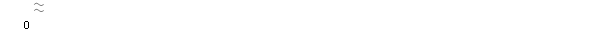 Graph 1. Average net wages of employed persons by monthMonthly inflation 1.4% in October 2016Annual inflation (October 2016/October 2015) -0.7%Prices of products and services for personal consumption in Republika Srpska, measured with the consumer price index, in October 2016, compared to the previous month, were on the average 1.4% higher, while they were 0.7% lower at the annual level.Of the main 12 divisions of products and services, an increase in prices was recorded in five divisions, a decrease was recorded in three divisions, while prices in four divisions remained on the average at the same level.The highest increase in prices in October was recorded in the division Housing (11.1%), due to higher prices in the group electricity and other energy commodities which occurred as a result of the electricity billing at higher (winter) prices that apply from October of the current year until March next year. An increase in prices was also recorded in the division Clothing and footwear (1.9%), in which the period of new purchases and higher purchase prices of clothing and footwear for the autumn-winter season continues. Also, a slight correction of higher purchase prices of fuel, amounting to 1.2%, was again recorded in the division Transport. Higher prices were also recorded in the division Alcoholic beverages and tobacco (0.4%), due to higher prices in the group alcoholic beverages by 1.8%, and in the division Health care, as a result of a slight increase in prices in the group medical products by 0.4%. In the divisions Furnishing and other equipment, Communication, Education, and Restaurants and hotels prices remained on the average at the same level. The highest decrease in prices in October was recorded in the division Other goods and services (0.4%), due to lower prices in the group personal care products and devices by 0.9%, followed by the division Food and non-alcoholic beverages (0.3%), and the division Recreation and culture (0.1%), due to a lower number of discount prices in the group data processing equipment. Graph 2. Monthly and annual inflationWorking-day adjusted industrial production (October 2016/October 2015) increased by 6.2%Number of employees in industry (October 2016/October 2015) increased by 2.2%Working-day adjusted industrial production in October 2016, compared to October 2015, increased by 6.2%. In the section Electricity, gas, steam and air-conditioning supply an increase by 36.0% was recorded, while in the section Mining and quarrying and in the section Manufacturing a decrease by 2.3% was recorded. By main industrial group, based on economic purpose of products, working day-adjusted production of capital goods in October 2016, compared to October 2015, was 12.1% higher, production of intermediate goods was 7.5% higher, production of consumer non-durables was 6.9% higher, production of consumer durables was 1.2% higher and production of energy was 0.5% higher. Number of employees in industry in October 2016, compared to the average montly number of employed persons in 2015, was 3.1% higher. Compared to the same month of the previous year it was 2.2% higher and compared to September 2016 it was 0.3% higher. Number of employees in industry in the period January – October 2016, compared to the same period of the previous year, was 1.0% higher. During the same period, in the section Manufacturing an increase by 1.2% was recorded and in the section Mining and quarrying an increase by 0.8%, while in the section Electricity, gas, steam and air-conditioning supply a decrease by 0.1% was recordedGraph 3. Indices of industrial production, October 2012 – October 2016 (2010=100)Coverage of import with export (in the period January-October 2016) 65.7% In October 2016, the value of export was 250 million KM and the value of import was 373 million KM. In the total external trade of Republika Srpska in October of the current year, the percentage of coverage of import with export was 67.1%. The percentage of coverage of import with export in the first ten months of the current year was 65.7%. In the period January – October 2016, the value of export was two billion and 337 million KM, which represented an increase by 8.2% compared to the same period of the previous year. During the same period, the value of import was three billion and 556 million KM, which represented a decrease by 2.8% compared to the same period of the previous year. In terms of the geographical distribution of external trade of Republika Srpska, in the period January – October 2016, the highest value of export was that of export to Italy, with 412 million KM or 17.6%, followed by Serbia, with 293 million KM or 12.5% of the total realised export. During the same period, the highest value of import was that of import form Serbia, with 658 million KM or 18.5%, followed by Italy, with 448 million KM or 12.6% of the total realised import. By group of products, in the period January – October 2016, the highest share in export was that of processed wood, with the total value of 143 million KM, which was 6.1% of the total export, while the highest share in import was that of petroleum and oils obtained from bituminous minerals (crude), with the total value of 386 million KM, which was 10.9% of the total import.Graph 3. Export and import by month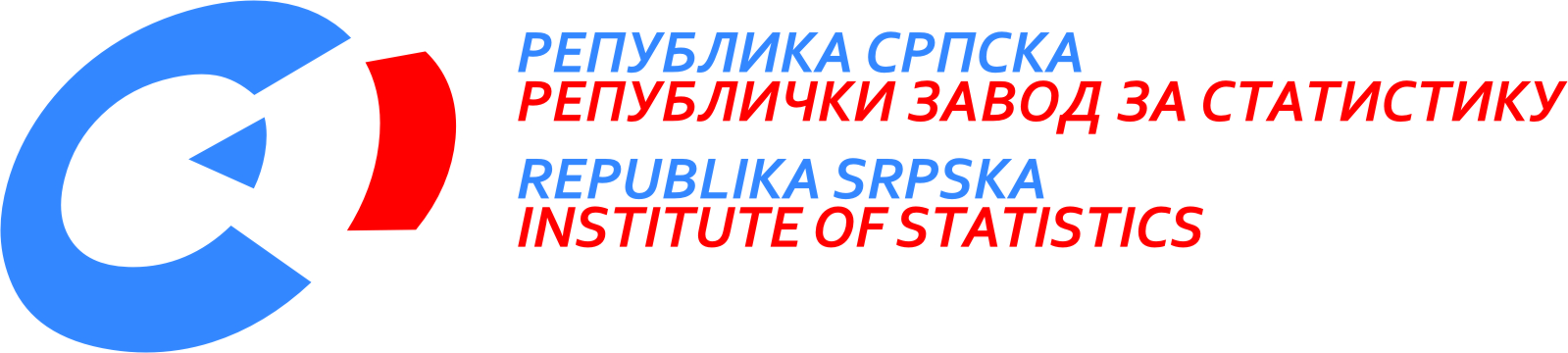            22 November 2016, No. 296/16 PRESS RELEASE November 2016DATA PREPARED BY: Labour statisticsBiljana Glušac biljana.glusac@rzs.rs.ba Prices statisticsBiljana Tešić biljana.tesic@rzs.rs.baIndustry and mining statisticsMirjana Bandurmirjana.bandur@rzs.rs.baExternal trade statisticsSanja Stojčević Uvalić, MSc sanja.stojcevic@rzs.rs.baSYMBOLS - average¹ - estimateThe Release prepared by the Publications DivisionVladan Sibinović, Head of the Division and Editor in ChiefPublished by the Republlika Srpska Institute of Statistics ,Republika Srpska, Banja Luka, Veljka Mlađenovića 12dRadmila Čičković, PhD, Director General of the InstituteThe Release is published online at: www.rzs.rs.batelephone +387 51 332 700; E-mail: stat@rzs.rs.baData may be used provided the source is acknowledged